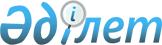 О внесении изменений в решение от 21 декабря 2011 года № 37-2 "О районном бюджете на 2012-2014 годы"
					
			Утративший силу
			
			
		
					Решение Кокпектинского районного маслихата Восточно-Казахстанской области от 12 июля 2012 года № 5-3/1). Зарегистрировано Департаментом юстиции Восточно-Казахстанской области 27 июля 2012 года за N 2614. Прекращено действие по истечении срока действия (письмо Кокпектинского районного маслихата от 27 декабря 2012 года № 205)      Сноска. Прекращено действие по истечении срока действия (письмо Кокпектинского районного маслихата от 27.12.2012 № 205).      Примечание РЦПИ.

      В тексте сохранена авторская орфография и пунктуация.       

В соответствии с подпунктами 4), 5) пункта 2 статьи 106 и пунктом 5 статьи 109 Бюджетного кодекса Республики Казахстан от 4 декабря 2008 года, подпунктом 1) пункта 1 статьи 6 Закона Республики Казахстан от 23 января 2001 года «О местном государственном управлении и самоуправлении в Республике Казахстан», на основании решения Восточно-Казахстанского областного маслихата от 3 июля 2012 года № 4/49-V «О внесении изменений и дополнения в решение от 8 декабря 2011 года № 34/397-IV «Об областном бюджете на 2012-2014 годы» (зарегистрировано в Реестре государственной регистрации нормативных правовых актов за № 2577) Кокпектинский районный маслихат РЕШИЛ:



      1. Внести в решение районного маслихата «О районном бюджете на 2012-2014 годы» от 21 декабря 2011 года № 37-2 (зарегистрировано в Реестре государственной регистрации нормативных правовых актов от 30 декабря 2011 года за № 5-15-92, опубликовано в газете «Жұлдыз» - «Новая жизнь» от 15 января 2012 года № 4, от 20 января 2012 года № 6, от 29 января 2012 года № 8) следующие изменения:



      в пункте 1:

      подпункт 1) изложить в новой редакции:

      «доходы – 3 684 452,0 тысяч тенге, в том числе:

      налоговые поступления – 540 981,0 тысяч тенге;

      неналоговые поступления – 6 336,0 тысяч тенге;

      поступления трансфертов – 3 120 992,0 тысяч тенге;»;

      подпункт 2) изложить в новой редакции:

      «затраты – 3 687 923,6 тысяч тенге;»;



      в пункте 7:

      подпункт 4) изложить в новой редакции:

      «4) на оказание материальной помощи пенсионерам, имеющим заслуги перед областью – 48,0 тыс. тенге;»;

      подпункт 27) изложить в новой редакции:

      «27) на развитие сельских населенных пунктов в рамках Программы занятости – 58967,0 тысяч тенге.»;



      приложения 1, 2 к указанному решению изложить в новой редакции согласно приложениям 1, 2 к настоящему решению.



      2. Настоящее решение вводится в действие с 1 января 2012 года.

       Председатель сессии                        Е. Сихварт      Секретарь Кокпектинского

      районного маслихата                        Р. Беспаев

Приложение 1

к решению Кокпектинского

районного маслихата

от 12 июля 2012 года № 5-3/1)Приложение 1

к решению Кокпектинского

районного маслихата

от 21 декабря 2011 года № 37-2 Районный бюджет на 2012-2014 годы      Начальника отдела экономики

      и бюджетного планирования                  А. Таскайратова

Приложение 2

к решению Кокпектинского

районного маслихата

от 12 июля 2012 года № 5-3/1)Приложение 2

к решению Кокпектинского

районного маслихата

от 21 декабря 2011 года № 37-2 Целевые текущие трансферты      Начальника отдела экономики

      и бюджетного планирования                  А. Таскайратова
					© 2012. РГП на ПХВ «Институт законодательства и правовой информации Республики Казахстан» Министерства юстиции Республики Казахстан
				КатегорияКатегорияКатегорияКатегорияСумма

(тысяч тенге)КлассКлассКлассСумма

(тысяч тенге)ПодклассПодклассСумма

(тысяч тенге)Наименование доходовСумма

(тысяч тенге)І. ДОХОДЫ3 684 452,01Налоговые поступления540 981,001Подоходный налог247 550,02Индивидуальный подоходный налог247 550,003Социальный налог199 030,01Социальный налог199 030,004Hалоги на собственность78 290,01Hалоги на имущество35 306,03Земельный налог4 879,04Hалог на транспортные средства33 605,05Единый земельный налог4 500,005Внутренние налоги на товары, работы и услуги13 448,02Акцизы3 831,03Поступления за использование природных и других ресурсов4 290,04Сборы за ведение предпринимательской и профессиональной деятельности5 173,05Налог на игорный бизнес154,008Обязательные платежи, взимаемые за совершение юридически значимых действий и (или) выдачу документов уполномоченными на то государственными органами или должностными лицами2 663,01Государственная пошлина2 663,02Неналоговые поступления6 336,001Доходы от государственной собственности604,05Доходы от аренды имущества, находящегося в государственной собственности600,07Вознаграждения по кредитам, выданным из государственного бюджета4,002Поступления от реализации товаров (работ, услуг) государственными учреждениями, финансируемыми из государственного бюджета1 000,01Поступления от реализации товаров (работ, услуг) государственными учреждениями, финансируемыми из государственного бюджета1 000,004Штрафы, пени, санкции, взыскания, налагаемые государственными учреждениями, финансируемыми из государственного бюджета, а также содержащимися и финансируемыми из бюджета (сметы расходов) Национального Банка Республики Казахстан0,01Штрафы, пени, санкции, взыскания, налагаемые государственными учреждениями, финансируемыми из государственного бюджета, а также содержащимися и финансируемыми из бюджета (сметы расходов) Национального Банка Республики Казахстан, за исключением поступлений0,006Прочие неналоговые поступления4 732,01Прочие неналоговые поступления4 732,03Поступления от продажи основного капитала12 683,003Продажа земли и нематериальных активов12 683,01Продажа земли12 683,04Поступления трансфертов3 120 992,002Трансферты из вышестоящих органов государственного управления3 120 992,02Трансферты из областного бюджета3 120 992,0Целевые текущие трансферты744 616,0Целевые трансферты на развитие0,0Субвенции2 376 376,05Погашение бюджетных кредитов3 460,001Погашение бюджетных кредитов3 460,01Погашение бюджетных кредитов, выданных из государственного бюджета3 460,07Поступления займов33 978,001Внутренние государственные займы33 978,02Договоры займа33 978,08Используемые остатки бюджетных средств13 531,601Остатки бюджетных средств13 531,61Свободные остатки бюджетных средств13 531,6Функциональная группаФункциональная группаФункциональная группаФункциональная группаСумма

(тысяч тенге)Администратор бюджетных программАдминистратор бюджетных программАдминистратор бюджетных программСумма

(тысяч тенге)ПрограммаПрограммаСумма

(тысяч тенге)Наименование затратСумма

(тысяч тенге)ІІ. ЗАТРАТЫ3 687 923,601Государственные услуги общего характера315 261,0112Аппарат маслихата района (города областного значения)14 000,0001Услуги по обеспечению деятельности маслихата района (города областного значения)13 850,0003Капитальные расходы государственного органа150,0122Аппарат акима района (города областного значения)86 734,0001Услуги по обеспечению деятельности акима района (города областного значения)80 356,0003Капитальные расходы государственного органа6 378,0123Аппарат акима района в городе, города районного значения, поселка, аула (села), аульного (сельского) округа185 815,0001Услуги по обеспечению деятельности акима района в городе, города районного значения, поселка, аула (села), аульного (сельского) округа174 951,0022Капитальные расходы государственного органа10 864,0452Отдел финансов района (города областного значения)14 995,0001Услуги по реализации государственной политики в области исполнения бюджета района (города областного значения) и управления коммунальной собственностью района (города областного значения)14 225,3003Проведение оценки имущества в целях налогообложения319,7004Организация работы по выдаче разовых талонов и обеспечение полноты сбора сумм от реализации разовых талонов100,0010Приватизация, управление коммунальным имуществом, постприватизационная деятельность и регулирование споров, связанных с этим200,0018Капитальные расходы государственного органа150,0453Отдел экономики и бюджетного планирования района (города областного значения)13 717,0001Услуги по реализации государственной политики в области формирования и развития экономической политики, системы государственного планирования и управления района (города областного значения)13 332,0002Создание информационных систем85,0004Капитальные расходы государственного органа300,002Оборона7 812,0122Аппарат акима района (города областного значения)5 312,0005Мероприятия в рамках исполнения всеобщей воинской обязанности5 312,0122Аппарат акима района (города областного значения)2 500,0006Предупреждение и ликвидация чрезвычайных ситуаций масштаба района (города областного значения)1 700,0007Мероприятия по профилактике и тушению степных пожаров районного (городского) масштаба, а также пожаров в населенных пунктах, в которых не созданы органы государственной противопожарной службы800,003Общественный порядок, безопасность, правовая, судебная, уголовно-исполнительная деятельность1 792,0458Отдел жилищно-коммунального хозяйства, пассажирского транспорта и автомобильных дорог района (города областного значения)1 792,0021Обеспечение безопасности дорожного движения в населенных пунктах1 792,004Образование2 094 148,0464Отдел образования района (города областного значения)121 581,0009Обеспечение дошкольного воспитания и обучения120 547,0021Увеличение размера доплаты за квалификационную категорию воспитателям дошкольных организаций образования за счет трансфертов из республиканского бюджета1 034,0464Отдел образования района (города областного значения)1 789 677,0003Общеобразовательное обучение1 712 572,0006Дополнительное образование для детей53 402,0063Повышение оплаты труда учителям, прошедшим повышение квалификации по учебным программам АОО «Назарбаев интеллектуальные школы» за счет трансфертов из республиканского бюджета773,0064Увеличение размера доплаты за квалификационную категорию учителям школ за счет трансфертов из республиканского бюджета22 930,0464Отдел образования района (города областного значения)182 890,0001Услуги по реализации государственной политики на местном уровне в области образования8 637,0004Информатизация системы образования в государственных учреждениях образования района (города областного значения)6 519,0005Приобретение и доставка учебников, учебно-методических комплексов для государственных учреждений образования района (города областного значения)13 200,0007Проведение школьных олимпиад, внешкольных мероприятий и конкурсов районного (городского) масштаба5 849,0015Ежемесячные выплаты денежных средств опекунам (попечителям) на содержание ребенка-сироты (детей-сирот), и ребенка (детей), оставшегося без попечения родителей за счет трансфертов из республиканского бюджета10 321,0020Обеспечение оборудованием, программным обеспечением детей-инвалидов, обучающихся на дому за счет трансфертов из республиканского бюджета11 900,0067Капитальные расходы подведомственных государственных учреждений и организаций126 464,005Здравоохранение59,0123Аппарат акима района в городе, города районного значения, поселка, аула (села), аульного (сельского) округа59,0002Организация в экстренных случаях доставки тяжелобольных людей до ближайшей организации здравоохранения, оказывающей врачебную помощь59,006Социальная помощь и социальное обеспечение273 402,0451Отдел занятости и социальных программ района (города областного значения)241 237,0002Программа занятости47 975,0004Оказание социальной помощи на приобретение топлива специалистам здравоохранения, образования, социального обеспечения, культуры и спорта в сельской местности в соответствии с законодательством Республики Казахстан15 833,0005Государственная адресная социальная помощь34 500,0006Оказание жилищной помощи8 000,0007Социальная помощь отдельным категориям нуждающихся граждан по решениям местных представительных органов56 324,0010Материальное обеспечение детей-инвалидов, воспитывающихся и обучающихся на дому3 000,0014Оказание социальной помощи нуждающимся гражданам на дому37 998,0016Государственные пособия на детей до 18 лет24 000,0017Обеспечение нуждающихся инвалидов обязательными гигиеническими средствами и предоставление услуг специалистами жестового языка, индивидуальными помощниками в соответствии с индивидуальной программой реабилитации инвалида3 200,0023Обеспечение деятельности центров занятости населения10 407,0451Отдел занятости и социальных программ района (города областного значения)32 165,0001Услуги по реализации государственной политики на местном уровне в области обеспечения занятости и реализации социальных программ для населения24 261,0011Оплата услуг по зачислению, выплате и доставке пособий и других социальных выплат3 360,0021Капитальные расходы государственного органа680,0067Капитальные расходы подведомственных государственных учреждений и организаций3 864,007Жилищно-коммунальное хозяйство418 038,2458Отдел жилищно-коммунального хозяйства, пассажирского транспорта и автомобильных дорог района (города областного значения)8 368,0003Организация сохранения государственного жилищного фонда1 000,0004Обеспечение жильем отдельных категорий граждан7 368,0466Отдел архитектуры, градостроительства и строительства района (города областного значения)162 511,0004Проектирование, развитие, обустройство и (или) приобретение инженерно-коммуникационной инфраструктуры11 115,0072Строительство и (или) приобретение служебного жилища и развитие (или) приобретение инженерно-коммуникационной инфраструктуры в рамках Программы занятости 2020143 896,0074Развитие и обустройство недостающей инженерно-коммуникационной инфраструктуры в рамках второго направления Программы занятости 20207 500,0458Отдел жилищно-коммунального хозяйства, пассажирского транспорта и автомобильных дорог района (города областного значения)37 113,0012Функционирование системы водоснабжения и водоотведения37 113,0466Отдел архитектуры, градостроительства и строительства района (города областного значения)47 399,0005Развитие коммунального хозяйства47 399,0123Аппарат акима района в городе, города районного значения, поселка, аула (села), аульного (сельского) округа76 454,2008Освещение улиц населенных пунктов15 996,7009Обеспечение санитарии населенных пунктов8 116,3010Содержание мест захоронений и погребение безродных1 090,0011Благоустройство и озеленение населенных пунктов51 251,2458Отдел жилищно-коммунального хозяйства, пассажирского транспорта и автомобильных дорог района (города областного значения)86 193,0015Освещение улиц в населенных пунктах17 082,0018Благоустройство и озеленение населенных пунктов10 144,0041Ремонт и благоустройство объектов в рамках развития сельских населенных пунктов по Программе занятости 202058 967,008Культура, спорт, туризм и информационное пространство299 690,0455Отдел культуры и развития языков района (города областного значения)145 241,0003Поддержка культурно-досуговой работы145 241,0465Отдел физической культуры и спорта района (города областного значения)18 543,0005Развитие массового спорта и национальных видов спорта5 194,0006Проведение спортивных соревнований на районном (города областного значения) уровне5 480,0007Подготовка и участие членов сборных команд района (города областного значения) по различным видам спорта на областных спортивных соревнованиях7 869,0455Отдел культуры и развития языков района (города областного значения)27 312,0006Функционирование районных (городских) библиотек26 812,0007Развитие государственного языка и других языков народа Казахстана500,0456Отдел внутренней политики района (города областного значения)10 313,0002Услуги по проведению государственной информационной политики через газеты и журналы8 313,0005Услуги по проведению государственной информационной политики через телерадиовещание2 000,0455Отдел культуры и развития языков района (города областного значения)68 299,0001Услуги по реализации государственной политики на местном уровне в области развития языков и культуры6 216,0010Капитальные расходы государственного органа3 249,0032Капитальные расходы подведомственных государственных учреждений и организаций58 834,0456Отдел внутренней политики района (города областного значения)22 172,0001Услуги по реализации государственной политики на местном уровне в области информации, укрепления государственности и формирования социального оптимизма граждан13 445,0003Реализация мероприятий в сфере молодежной политики2 978,0006Капитальные расходы государственного органа5 749,0465Отдел физической культуры и спорта района (города областного значения)7 810,0001Услуги по реализации государственной политики на местном уровне в сфере физической культуры и спорта7 572,0002Создание информационных систем88,0004Капитальные расходы государственного органа150,010Сельское, водное, лесное, рыбное хозяйство, особо охраняемые природные территории, охрана окружающей среды и животного мира, земельные отношения85 058,0453Отдел экономики и бюджетного планирования района (города областного значения)5 296,0099Реализация мер по оказанию социальной поддержки специалистов5 296,0474Отдел сельского хозяйства и ветеринарии района (города областного значения)22 645,0001Услуги по реализации государственной политики на местном уровне в сфере сельского хозяйства и ветеринарии21 245,0003Капитальные расходы государственного органа400,0012Проведение мероприятий по идентификации сельскохозяйственных животных1 000,0463Отдел земельных отношений района (города областного значения)13 468,0001Услуги по реализации государственной политики в области регулирования земельных отношений на территории района (города областного значения)10 250,0007Капитальные расходы государственного органа3 218,0474Отдел сельского хозяйства и ветеринарии района (города областного значения)43 649,0013Проведение противоэпизоотических мероприятий43 649,011Промышленность, архитектурная, градостроительная и строительная деятельность28 456,0466Отдел архитектуры, градостроительства и строительства района (города областного значения)28 456,0001Услуги по реализации государственной политики в области строительства, улучшения архитектурного облика городов, районов и населенных пунктов области и обеспечению рационального и эффективного градостроительного освоения территории района (города областного значения)10 756,0013Разработка схем градостроительного развития территории района, генеральных планов городов районного (областного) значения, поселков и иных сельских населенных пунктов17 400,0015Капитальные расходы государственного органа300,012Транспорт и коммуникации127 781,0458Отдел жилищно-коммунального хозяйства, пассажирского транспорта и автомобильных дорог района (города областного значения)127 281,0023Обеспечение функционирования автомобильных дорог127 281,0458Отдел жилищно-коммунального хозяйства, пассажирского транспорта и автомобильных дорог района (города областного значения)500,0037Субсидирование пассажирских перевозок по социально значимым городским (сельским), пригородным и внутрирайонным сообщениям500,013Прочие34 056,0469Отдел предпринимательства района (города областного значения)9 609,0001Услуги по реализации государственной политики на местном уровне в области развития предпринимательства и промышленности8 449,0003Поддержка предпринимательской деятельности860,0004Капитальные расходы государственного органа300,0Прочие24 447,0123Аппарат акима района в городе, города районного значения, поселка, аула (села), аульного (сельского) округа4 200,0040Реализация мероприятий для решения вопросов обустройства аульных (сельских) округов в реализацию мер по содействию экономическому развитию регионов в рамках Программы «Развитие регионов» за счет целевых трансфертов из республиканского бюджета4 200,0452Отдел финансов района (города областного значения)6 976,0012Резерв местного исполнительного органа района (города областного значения)6 976,0458Отдел жилищно-коммунального хозяйства, пассажирского транспорта и автомобильных дорог района (города областного значения)13 271,0001Услуги по реализации государственной политики на местном уровне в области жилищно-коммунального хозяйства, пассажирского транспорта и автомобильных дорог12 984,0013Капитальные расходы государственного органа287,014Обслуживание долга4,0452Отдел финансов района (города областного значения)4,0013Обслуживание долга местных исполнительных органов по выплате вознаграждений и иных платежей по займам из областного бюджета4,015Трансферты2 366,4452Отдел финансов района (города областного значения)2 366,4006Возврат неиспользованных (недоиспользованных) целевых трансфертов211,4024Целевые текущие трансферты в вышестоящие бюджеты в связи с передачей функций государственных органов из нижестоящего уровня государственного управления в вышестоящий2 155,0ІІІ Чистое бюджетное кредитование33 978,010Сельское, водное, лесное, рыбное хозяйство, особо охраняемые природные территории, охрана окружающей среды и животного мира, земельные отношения33 978,0453Отдел экономики и бюджетного планирования района (города областного значения)33 978,0006Бюджетные кредиты для реализации мер социальной поддержки специалистов33 978,0IV Сальдо по операциям с финансовыми активами6 600,0Приобретение финансовых активов6 600,013Прочие6 600,0458Отдел жилищно-коммунального хозяйства, пассажирского транспорта и автомобильных дорог района (города областного значения)6 600,0065Формирование или увеличение уставного капитала юридических лиц6 600,0V Дефицит (профицит) бюджета-44 049,6VI Финансирование дефицита (использование профицита) бюджета44 049,616Погашение займов3 460,0452Отдел финансов района (города областного значения)3 460,0008Погашение долга местного исполнительного органа перед вышестоящим бюджетом3 460,0№НаименованиеСумма (тысяч тенге)1На оказание материальной помощи некоторым категориям граждан (участникам ВОВ, инвалидам ВОВ лицам, приравненным к участникам ВОВ и инвалидам ВОВ, семьям погибших военнослужащих)6168,02На оказание материальной помощи семьям, погибших в Афганистане300,03На оказание материальной помощи пенсионерам, имеющим заслуги перед Республикой Казахстан48,04На оказание материальной помощи пенсионерам, имеющим заслуги перед областью48,05Для обучения детей из малообеспеченных семей в высших учебных заведениях (стоимость обучения, стипендии, проживание в общежитии)32400,06На оказание единовременной материальной помощи многодетным матерям, награжденным подвесками "Алтын алқа", "Күміс алқа" или получившие ранее звание "Мать-героиня" и награжденные орденом "Материнская слава" 1, 2 степени8500,07На оказание единовременной материальной помощи многодетным матерям, имеющим 4 и более совместно проживающих несовершеннолетних детей2860,08На проведение марафона-эстафеты "Расцвет села - расцвет Казахстана"2378,09Строительство канализационных сетей и очистных сооружений в с. Кокпекты46489,010Разработка проектно-сметной документации на строительство центральной котельной в с. Кокпекты11115,011На реализацию региональных проектов (Дорожная карта)167092,012На благоустройство аулов (сел)31265,013На проведение противоэпизоотических мероприятий43649,014Реализация мер по оказанию социальной поддержки специалистов5296,015Бюджетные кредиты для реализации мер социальной поддержки специалистов33978,016На реализацию предоставления специальных социальных услуг1163,017На реализацию государственного образовательного заказа в дошкольных организациях образования85679,018На оснащение учебным оборудованием кабинетов физики, химии, биологии в государственных учреждениях основного среднего и общего среднего образования12291,019На обеспечение оборудованием, программным обеспечением детей-инвалидов, обучающихся на дому11900,020На ежемесячную выплату денежных средств опекунам (попечителям) на содержание ребенка сироты (детей-сирот), и ребенка (детей), оставшегося без попечения родителей10321,021На увеличение размера доплаты за квалификационную категорию учителям школ и воспитателям дошкольных организаций образования23964,022На повышение оплаты труда учителям, прошедшим повышение квалификации по учебным программам АОО «Назарбаев интеллектуальные школы»773,023На решение вопросов обустройства аульных (сельских) округов в реализации мер по содействию экономическому развитию регионов в рамках Программы «Развитие регионов»4200,024На реализацию мероприятий в рамках Программы занятости 2020, в том числе:26902,024Частичное субсидирование заработной платы12592,024Обеспечение деятельности центров занятости населения10407,024Молодежная практика3903,025На реализацию мероприятий в рамках Программы занятости (строительство и (или) приобретение служебного жилища)143348,026На реализацию мероприятий в рамках Программы занятости на развитие и обустройство недостающей инженерно-коммуникационной инфраструктуры7500,027На развитие сельских населенных пунктов в рамках Программы занятости58967,0Всего778594,0